BHUBANANANDA ODISHA SCHOOL OF ENGINEERING, CUTTACK DEPARTMENT OF CIVIL ENGINEERING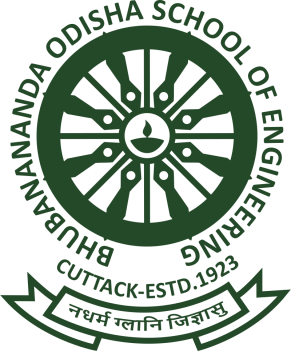 LESSON PLANSUBJECT:  STRUCTURAL DESIGN II (TH2)ACCADEMIC SESSION: 2021-22FACULTY: SRI KANIT PALAKIASEMESTER: 5TH  SEC: BSd/-H O D (Civil Engg.)Discipline:Civil EngineeringSemester:3rdSemester:3rdName of the teaching faculty:Sri Kanit PalakiaSubject:STRUCTURAL DESIGN IINo of days per week class allotted: 04 periods/week(Wed, Thu, Fri and sat-1 period each)No of days per week class allotted: 04 periods/week(Wed, Thu, Fri and sat-1 period each)Semester : From date: 01-10-2021 to date : 08-01-2022No of weeks: 13 weeksWeekClass DayNo of period availableTheory/Practical topic1st04-10-202111.1 Common steel structures, Advantages & disadvantages of steel structures.1.2 Types of steel, properties of structural steel.1st05-10-202111.3 Rolled steel sections, special considerations in steel design.1.4 Loads and load combinations.1st08-10-202111.5 Structural analysis and design philosophy.2nd22-10-202111.6 Brief review of Principles of Limit State design.3rd25-10-202112.1 Bolted Connections 2.1.1 Classification of bolts, advantages and disadvantages of bolted connections.3rd26-10-202112.1.2 Different terminology, spacing and edge distance of bolt holes.3rd27-10-202112.1.3 Types of bolted connections. 2.1.4 Types of action of fasteners, assumptions and principles of design.3rd29-10-20211Monthly class test4th01-11-202112.1.5 Strength of plates in a joint, strength of bearing type bolts (shear capacity& bearing capacity), reduction factors.4th02-11-202112.1.7 Efficiency of a joint.2.1.5 Strength of plates in a joint, strength of bearing type bolts (shear capacity& bearing capacity), reduction factors.4th03-11-202112.1.6 Analysis & design of Joints using bearing type bolt.4th05-11-202112.1.6 Analysis & design of Joints using bearing type bolt.5th08-11-202112.1.6 Analysis & design of Joints using HSFG bolts5th09-11-202112.1.6 Analysis & design of Joints using HSFG bolts5th10-11-202112.2 Welded Connections:2.2.1 Advantages and Disadvantages of welded connection5th12-11-202112.2.2 Types of welded joints and specifications for welding6th15-11-202112.2.3 Design stresses in welds.6th16-11-202112.2.4 Strength of welded joints.6th17-11-20211Discuss previous year questions7th22-11-202113.1 Common shapes of tension members.7th23-11-202113.2 Maximum values of effective slenderness ratio.7th24-11-202113.4 Analysis and Design of tension members.( Considering strength only and concept of block shear failure.)7th26-11-20211Monthly class test8th29-11-202113.4 Analysis and Design of tension members.( Considering strength only and concept of block shear failure.)8th30-11-202114.1 Common shapes of compression members. 4.2 Buckling class of cross sections, slenderness ratio8th01-12-20211Internal assessment8th03-12-20211Internal assessment9th06-12-202114.3 Design compressive stress and strength of compression members.9th07-12-202114.4 Analysis and Design of compression members (axial load only).9th08-12-202114.4 Analysis and Design of compression members (axial load only).9th10-12-20211Discuss previous year questions10th13-12-20211Design of Steel beams: 5.1 Common cross sections and their classification.10th14-12-202115.2 Deflection limits, web buckling and web crippling.10th15-12-202115.3 Design of laterally supported beams against bending and shear.10th17-12-202115.3 Design of laterally supported beams against bending and shear.11th20-12-20211Discuss previous year questions11th21-12-202116.1 Round Tubular Sections, Permissible Stresses11th22-12-202116.2 Tubular Compression & Tension Members11th24-12-202116.3 Joints in Tubular trusses12th27-12-202116.3 Joints in Tubular trusses12th28-12-20211Monthly class test12th29-12-202117.1 Design considerations for Masonry walls & Columns, 12th31-12-202117.1 Load Bearing & NonLoad Bearing walls, Permissible stresses, 13th03-01-202217.1 Slenderness Ratio, Effective Length, Height & Thickness.13th04-01-20221Discuss previous year questions13th05-01-20221Revision 13th07-01-20221Revision 